NAGYKOVÁCSI NAGYKÖZSÉG ÖNKORMÁNYZATPÉNZÜGYI ÉS TELEPÜLÉSFEJLESZTÉSI BIZOTTSÁGELNÖKEMEGHÍVÓNagykovácsi Nagyközség ÖnkormányzatánakPénzügyi és településfejlesztési bizottsága üléséreAz ülés helye: 		Öregiskola Közösségi Ház és KönyvtárIdőpontja: 		2019. május 20. (hétfő) 17 óra 30 percNapirend:Nagykovácsi Nagyközség Önkormányzatának 2019. évi költségvetéséről szóló 2/2019. (II. 25.) önkormányzati rendeletének 1. sz. módosítása E – 51Előterjesztő: Kiszelné Mohos Katalin polgármesterElőadó: Perlaki Zoltán osztályvezetőTárgyalja: PB, ÜBNagykovácsi Nagyközség Településrendezési Eszközei: Településszerkezeti Terv és Helyi Építési Szabályzat jóváhagyása E – 55Előterjesztő: Kiszelné Mohos Katalin polgármesterElőadó: Györgyi Zoltán főépítészTárgyalja: PB, ÜBDöntés az „Önkormányzati feladatellátást szolgáló fejlesztések támogatására” kiírt pályázat benyújtásáról E – 54Előterjesztő: Kiszelné Mohos Katalin polgármesterElőadó: Fülöpp Miklós osztályvezetőTárgyalja: PBNagykovácsi, 2019. május 16.Tegzes Endre sk.											elnök	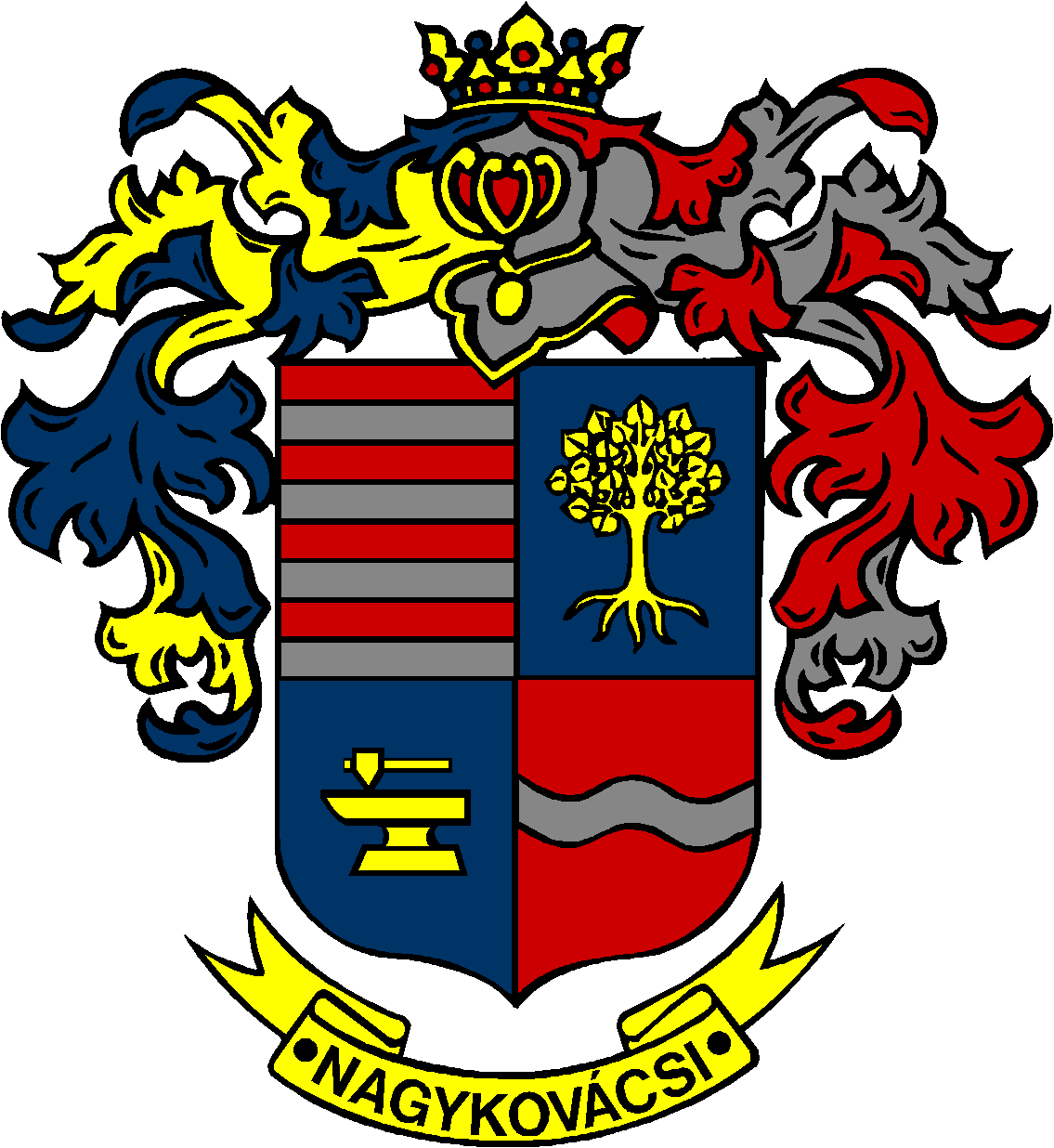 